Vážení rodiče,nabízíme Vám výběr ubytování pro Vašeho syna/dceru:-  cena za lůžko ve čtyřlůžkovém pokoji činí        1 100,- Kč-  cena za lůžko ve třílůžkovém pokoji činí           1 500,- KčProsíme Vás o výběr zaškrtnutím níže uvedených kategorií ubytování. Návratky zašlete spolu s přihláškou na DM na adresu školy nejpozději do 1. 6. 2022!!								Ing. Kateřina Lukšíková, v.r.									  vedoucí DM zde odstřihněte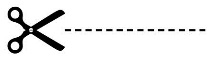 _________________________________________________________________________________N á v r a t k aPožaduji ubytování pro svého syna/dceru:    …………………………………………...Studijní/učební obor: …………………………………………………………………………..a) ve čtyřlůžkovém pokoji za         1 100,- Kč /měsíčněb) ve třílůžkovém pokoji za            1 500,- Kč /měsíčněV ………………………dne ……………….                         ...............................................